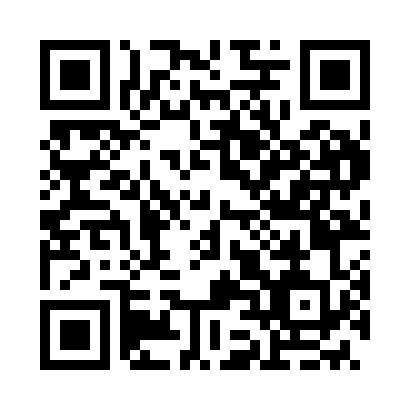 Prayer times for Istvanmajor, HungaryWed 1 May 2024 - Fri 31 May 2024High Latitude Method: Midnight RulePrayer Calculation Method: Muslim World LeagueAsar Calculation Method: HanafiPrayer times provided by https://www.salahtimes.comDateDayFajrSunriseDhuhrAsrMaghribIsha1Wed3:095:1812:345:377:509:502Thu3:075:1712:345:387:519:533Fri3:045:1512:345:397:539:554Sat3:015:1312:335:407:549:575Sun2:595:1212:335:407:5610:006Mon2:565:1012:335:417:5710:027Tue2:535:0912:335:427:5810:048Wed2:515:0712:335:438:0010:079Thu2:485:0612:335:448:0110:0910Fri2:455:0512:335:448:0210:1111Sat2:435:0312:335:458:0410:1412Sun2:405:0212:335:468:0510:1613Mon2:385:0012:335:478:0610:1914Tue2:354:5912:335:488:0810:2115Wed2:324:5812:335:488:0910:2416Thu2:304:5712:335:498:1010:2617Fri2:274:5512:335:508:1110:2818Sat2:244:5412:335:518:1310:3119Sun2:224:5312:335:518:1410:3320Mon2:194:5212:335:528:1510:3621Tue2:174:5112:335:538:1610:3822Wed2:144:5012:335:538:1710:4123Thu2:114:4912:335:548:1910:4324Fri2:094:4812:345:558:2010:4525Sat2:064:4712:345:558:2110:4826Sun2:044:4612:345:568:2210:5027Mon2:014:4512:345:578:2310:5228Tue1:594:4412:345:578:2410:5529Wed1:574:4412:345:588:2510:5730Thu1:544:4312:345:598:2610:5931Fri1:524:4212:345:598:2711:01